Publicado en Madrid el 22/12/2023 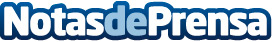 Fundación Copade insta a celebrar la Navidad apoyando al Comercio JustoDurante las compras navideñas hay que considerar una nueva práctica: adoptar nuevos hábitos de consumo que contribuyan a la equidad económica, social, humana y medioambiental a través del Comercio JustoDatos de contacto:Lesly LoyAgencia de comunicación Bemypartner+34 722250713Nota de prensa publicada en: https://www.notasdeprensa.es/fundacion-copade-insta-a-celebrar-la-navidad Categorias: Nacional Finanzas Madrid Solidaridad y cooperación Consumo Sostenibilidad http://www.notasdeprensa.es